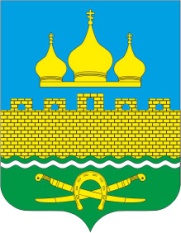 РОССИЙСКАЯ ФЕДЕРАЦИЯРОСТОВСКАЯ ОБЛАСТЬ НЕКЛИНОВСКИЙ РАЙОНМУНИЦИПАЛЬНОЕ ОБРАЗОВАНИЕ «ТРОИЦКОЕ СЕЛЬСКОЕ ПОСЕЛЕНИЕ»АДМИНИСТРАЦИЯ ТРОИЦКОГО СЕЛЬСКОГО ПОСЕЛЕНИЯПОСТАНОВЛЕНИЕот 24.07.2023 г. № 70с. ТроицкоеОб утверждении регламента реализации Администрацией Троицкого сельского поселения полномочий администратора доходов бюджета Троицкого сельского поселения по взысканию дебиторской задолженности по платежам в бюджет, пеням и штрафам по нимВ соответствии с абзацем третьим пункта 4 статьи 160.1 Бюджетного кодекса Российской Федерации, приказом Министерства финансов Российской Федерации от 18.11.2022 № 172н «Об утверждении общих требований к регламенту реализации полномочий администратора доходов бюджета по взысканию дебиторской задолженности по платежам в бюджет, пеням и штрафам по ним», руководствуясь Уставом муниципального образования «Троицкое сельское поселение», Администрация Троицкого сельского поселенияПОСТАНОВЛЯЕТ:1. Утвердить регламент реализации Администрацией Троицкого сельского поселения полномочий администратора доходов бюджета Троицкого сельского поселения по взысканию дебиторской задолженности по платежам в бюджет, пеням и штрафам по ним, согласно Приложению.2. Настоящее постановление подлежит размещению на официальном сайте Администрации Троицкого сельского поселения в информационно-телекоммуникационной сети «Интернет».3. Настоящее постановление вступает в силу со дня его официального опубликования (обнародования).4. Контроль за исполнением настоящего постановления оставляю за собой.Глава АдминистрацииТроицкого сельского поселения					О.Н.ГуринаПриложениек постановлению Администрации Троицкого сельского поселения от 24.07.2023 № 70РЕГЛАМЕНТреализации Администрацией Троицкого сельского поселения полномочий администратора доходов бюджета Троицкого сельского поселения по взысканию дебиторской задолженности по платежам в бюджет, пеням и штрафам по ним1. Настоящий Регламент устанавливает порядок реализации Администрацией Троицкого сельского поселения полномочий администратора доходов бюджета Троицкого сельского поселения (далее – местный бюджет) по взысканию дебиторской задолженности по платежам в бюджет Троицкого сельского поселения, пеням и штрафам по ним, являющимся источниками формирования доходов местного бюджета, за исключением платежей, предусмотренных законодательством о налогах и сборах, законодательством Российской Федерации об обязательном социальном страховании от несчастных случаев на производстве и профессиональных заболеваний (далее - дебиторская задолженность по доходам).2. Ответственными за взыскание дебиторской задолженности по доходам в случаях, предусмотренных настоящим Регламентом, являются:1) сектор экономики и финансов Администрации Троицкого сельского поселения (далее - сектор);2) главный бухгалтер Администрации Троицкого сельского поселения;3. Мероприятия по реализации Администрацией Троицкого сельского поселения полномочий администратора доходов местного бюджета по взысканию дебиторской задолженности по доходам по видам платежей (учетным группам доходов) включают в себя мероприятия по:недопущению образования просроченной дебиторской задолженности по доходам, выявлению факторов, влияющих на образование просроченной дебиторской задолженности по доходам;урегулированию дебиторской задолженности по доходам в досудебном порядке (со дня истечения срока уплаты соответствующего платежа в местный бюджет (пеней, штрафов) до начала работы по их принудительному взысканию);принудительному взысканию дебиторской задолженности по доходам при принудительном исполнении судебных актов, актов других органов и должностных лиц органами принудительного исполнения в случаях, предусмотренных законодательством Российской Федерации (далее - принудительное взыскание дебиторской задолженности по доходам);наблюдению (в том числе за возможностью взыскания дебиторской задолженности по доходам в случае изменения имущественного положения должника) за платежеспособностью должника в целях обеспечения исполнения дебиторской задолженности по доходам.4. В целях недопущения образования просроченной дебиторской задолженности по доходам, выявления факторов, влияющих на образование просроченной дебиторской задолженности по доходам, ответственные за взыскание дебиторской задолженности по доходам :а) осуществляют контроль за правильностью исчисления, полнотой и своевременностью осуществления платежей в местный бюджет, пени и штрафов по ним, в том числе:за фактическим зачислением платежей в местный бюджет в размерах и сроки, установленные законодательством Российской Федерации, договором (контрактом);за погашением (квитированием) начислений соответствующими платежами, являющимися источниками формирования доходов местного бюджета, в Государственной информационной системе о государственных и муниципальных платежах, предусмотренной статьей 21.3 Федерального закона от 27.07.2010 № 210-ФЗ «Об организации предоставления государственных и муниципальных услуг» (далее - ГИС ГМП), за исключением платежей, являющихся источниками формирования доходов бюджетов бюджетной системы Российской Федерации, информация, необходимая для уплаты которых, включая подлежащую уплате сумму, не размещается в ГИС ГМП, перечень которых утвержден приказом Министерства финансов Российской Федерации от 25.12.2019 № 250н «О перечне платежей, являющихся источниками формирования доходов бюджетов бюджетной системы Российской Федерации, информация, необходимая для уплаты которых, включая подлежащую уплате сумму, не размещается в Государственной информационной системе о государственных и муниципальных платежах»;за исполнением графика платежей в связи с предоставлением отсрочки или рассрочки уплаты платежей и погашением дебиторской задолженности по доходам, образовавшейся в связи с неисполнением графика уплаты платежей в местный бюджет, а также за начислением процентов за предоставленную отсрочку или рассрочку и пени (штрафы) за просрочку уплаты платежей в местный бюджет в порядке и случаях, предусмотренных законодательством Российской Федерации;за своевременным начислением неустойки (штрафов, пени);за своевременным составлением первичных учетных документов, обосновывающих возникновение дебиторской задолженности или оформляющих операции по ее увеличению (уменьшению), а также передачей документов для отражения в бюджетном учете в Сектор;б) проводят не реже одного раза в квартал инвентаризацию расчетов с должниками, включая сверку данных по доходам местного бюджета на основании информации о непогашенных начислениях, содержащейся в ГИС ГМП, в том числе в целях оценки ожидаемых результатов работы по взысканию дебиторской задолженности по доходам, признания дебиторской задолженности по доходам сомнительной;в) проводят мониторинг финансового (платежного) состояния должников, в том числе при проведении мероприятий по инвентаризации дебиторской задолженности по доходам, в частности, на предмет:наличия сведений о взыскании с должника денежных средств в рамках исполнительного производства;наличия сведений о возбуждении в отношении должника дела о банкротстве;г) своевременно принимают решение о признании безнадежной к взысканию задолженности по платежам в местный бюджет;д) ежегодно до 25 декабря представляют главе Администрации Троицкого сельского поселения ежегодный отчет об итогах работы по взысканию дебиторской задолженности по доходам в местный бюджет по форме согласно приложению к настоящему Регламенту.5. В целях урегулирования дебиторской задолженности по доходам в досудебном порядке (со дня истечения срока уплаты соответствующего платежа в местный бюджет (пеней, штрафов) до начала работы по его принудительному взысканию) ответственные за взыскание дебиторской задолженности по доходам Администрации Троицкого сельского поселения:а) направляют требование должнику о погашении образовавшейся задолженности (в случаях, когда денежное обязательство не предусматривает срок его исполнения и не содержит условия, позволяющего определить этот срок, а равно в случаях, когда срок исполнения обязательства определен моментом востребования);б) направляют претензию должнику о погашении образовавшейся задолженности в досудебном порядке в установленный законом или договором (контрактом) срок досудебного урегулирования в случае, когда претензионный порядок урегулирования спора предусмотрен процессуальным законодательством Российской Федерации, договором (контрактом);в) рассматривают вопрос о возможности расторжения договора (контракта), предоставления отсрочки (рассрочки) платежа, реструктуризации дебиторской задолженности по доходам в порядке и случаях, предусмотренных законодательством Российской Федерации, представляет свои предложения главе Администрации Троицкого сельского поселения.6. Сектор при выявлении в ходе контроля за поступлением доходов в местный бюджет нарушений контрагентом условий оплаты договора (муниципального контракта, соглашения) в срок не позднее пяти рабочих дней со дня образования просроченной дебиторской задолженности по доходам или дня, когда Сектору стало известно о наличии такой задолженности, собирает все имеющиеся документы и информацию о возникшей задолженности.7. Ответственные за взыскание дебиторской задолженности по доходам Администрации Троицкого сельского поселения в течение пяти рабочих дней со дня поступления документов и информации, указанной в пункте 6 настоящего Регламента, производит расчет образовавшейся просроченной дебиторской задолженности по доходам и подготавливает проект требования (претензии) к должнику о ее погашении с приложением расчета задолженности.Указанный в настоящем пункте проект подлежит согласованию с главой Администрации Троицкого сельского поселения.8. Требование (претензия) о погашении просроченной дебиторской задолженности по доходам направляется в адрес должника по почте заказным письмом с уведомлением или в ином порядке, установленном законодательством Российской Федерации или договором (муниципальным контрактом, соглашением).9. Требование (претензия) о погашении просроченной дебиторской задолженности по доходам должно содержать:1) наименование должника;2) наименование и реквизиты документа, являющегося основанием для начисления суммы, подлежащей уплате должником;3) период образования просрочки внесения платы;4) сумму просроченной дебиторской задолженности по доходам;5) сумму штрафных санкций (при их наличии);6) предложение оплатить просроченную дебиторскую задолженность по доходам в добровольном порядке в срок, установленный требованием (претензией);7) реквизиты для перечисления просроченной дебиторской задолженности по доходам;8) информацию об ответственном исполнителе, подготовившем требование (претензию) о погашении просроченной дебиторской задолженности по доходам и расчет задолженности (фамилия, имя, отчество, должность, контактный номер телефона для связи).При добровольном исполнении обязательств в срок, указанный в требовании (претензии) о погашении просроченной дебиторской задолженности по доходам, претензионная работа в отношении должника прекращается.10. В случае непогашения должником в полном объеме просроченной дебиторской задолженности по доходам по истечении установленного в требовании (претензии) срока ответственными за взыскание дебиторской задолженности по доходам Администрации Троицкого сельского поселения в течение 10 рабочих дней подготавливаются следующие документы для подачи искового заявления в суд:1) копии документов, являющиеся основанием для начисления сумм, подлежащих уплате должником, со всеми приложениями к ним;2) копии учредительных документов (для юридических лиц);3) копии документов, удостоверяющих личность должника, в том числе содержащих информацию о месте его нахождения (проживания, регистрации) (для физических лиц);4) расчет платы с указанием сумм основного долга, пени, штрафных санкций;5) копия требования (претензии) о погашении просроченной дебиторской задолженности по доходам с доказательствами его отправки: почтовое уведомление либо иной документ, подтверждающий отправку корреспонденции.11. Ответственные за взыскание дебиторской задолженности по доходам Администрации Троицкого сельского поселения вправе запросить информацию о ходе исполнения договора (муниципального контракта, соглашения) у ведущего специалиста по закупкам Администрации Троицкого сельского поселения.На основании указанного в настоящем пункте запроса ведущий специалист по закупкам Администрации Троицкого сельского поселения в течение пяти рабочих дней готовит информационную справку с приложением всех имеющихся документов, касающихся исполнения договора (муниципального контракта, соглашения).12. В целях принудительного взыскания дебиторской задолженности по доходам ответственные за взыскание дебиторской задолженности по доходам Администрации Троицкого сельского поселения:а) подготавливают необходимые материалы и документы, а также подает исковое заявление в суд;б) обеспечивают принятие исчерпывающих мер по обжалованию актов государственных органов и должностных лиц, судебных актов о полном (частичном) отказе в удовлетворении заявленных требований при наличии к тому оснований;в) направляют исполнительные документы на исполнение в случаях и порядке, установленных законодательством Российской Федерации.13. Ответственные за взыскание дебиторской задолженности по доходам Администрации Троицкого сельского поселения не позднее 30 календарных дней со дня неисполнения должником требования (претензии) о погашении просроченной дебиторской задолженности по доходам подготавливают, согласуют с главой Администрации Троицкого сельского поселения и направляют в суд исковое заявление о взыскании просроченной дебиторской задолженности по доходам.14. В случае если до принятия решения суда указанные в исковом заявлении о взыскании просроченной дебиторской задолженности по доходам требования исполнены должником добровольно, ответственные специалисты Администрации Троицкого сельского поселения подготавливают, согласуют с главой Администрации Троицкого сельского поселения и направляют в суд в установленном порядке заявляет об отказе от указанных требований.15. В течение 10 рабочих дней со дня поступления в Администрацию Троицкого сельского поселения исполнительного документа ответственные за взыскание дебиторской задолженности по доходам Администрации Троицкого сельского поселения направляют его для исполнения в соответствующее подразделение Федеральной службы судебных приставов Российской Федерации (далее - служба судебных приставов), а при наличии актуальных сведений о счетах должника в кредитной организации - в соответствующую кредитную организацию.16. На стадии принудительного исполнения службой судебных приставов судебных актов о взыскании просроченной дебиторской задолженности по доходам с должника ответственными за взыскание дебиторской задолженности по доходам Администрации Троицкого сельского поселения в целях обеспечения исполнения дебиторской задолженности по доходам осуществляют информационное взаимодействие со службой судебных приставов, в том числе проводит следующие мероприятия:1) направляют в службу судебных приставов заявления (ходатайства) о предоставлении информации о ходе исполнительного производства, в том числе:а) о мероприятиях, проведенных судебным приставом-исполнителем по принудительному исполнению судебных актов на стадии исполнительного производства;б) об изменении наименования должника (для граждан - фамилия, имя, отчество (при его наличии); для организаций - наименование и юридический адрес);в) о сумме непогашенной задолженности по исполнительному документу;г) о наличии данных об объявлении розыска должника, его имущества;д) об изменении состояния счета (счетов) должника, имуществе и правах имущественного характера должника на дату запроса;2) осуществляют мониторинг соблюдения сроков взыскания просроченной дебиторской задолженности в рамках исполнительного производства, установленных Федеральным законом от 02.10.2007 № 229-ФЗ «Об исполнительном производстве»;3) проводят мониторинг эффективности взыскания просроченной дебиторской задолженности в рамках исполнительного производства.Приложениек Регламенту реализации Администрацией Троицкого сельского поселения полномочий администратора доходов бюджета Троицкого сельского поселения по взысканию дебиторской задолженности по платежам в бюджет, пеням и штрафам по нимОТЧЕТоб итогах работы по взысканиюпросроченной дебиторской задолженности по платежам в бюджет, пеням и штрафам по нимПримечание:1 - к отчету об итогах работы по взысканию просроченной дебиторской задолженности по платежам в бюджет, пеням и штрафам по ним прилагается реестр документов, являющихся основанием для начисления платежей, по которым на отчетную дату сложилась просроченная дебиторская задолженность, с указанием суммы долга в отношении каждого контрагента, являющийся его неотъемлемой частью; 2 - к отчету об итогах работы по взысканию просроченной дебиторской задолженности прилагаются документы, являющиеся основанием для начисления платежей, по которым на отчетную дату сложилась недоимка по платежам, взысканная на основании судебных актов, с указанием суммы долга в отношении каждого контрагента, являющиеся его неотъемлемой частью.Задолженность за период _____ и сумма долга в рублях1Направлено претензий (указывать количество с указанием суммы просроченной дебиторской задолженности)Произведенная оплата в добровольном порядке (указывать количество договоров и сумму в рублях)Рассмотрено дел в судебном порядкеВзыскано на основании судебных актов (указывать сумму, подлежащую уплате по принятым судебным актам)Поступило платежей, взысканных по судебным актам (указывать сумму в рублях)Недоимка платежей, взысканных по решению суда (указывать сумму в рублях)21234567